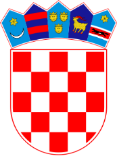        Republika Hrvatska   Općinski sud u Varaždinu     Varaždin, Braće Radić 2                                                        Interna oznaka: Su-129/2021-Zapisnik o pregledu i ocjeni ponudau postupku jednostavne nabave Uredski materijal i potrepštine –Grupa 2Podaci o Naručitelju: Općinski sud u Varaždinu, Braće Radić 2, Varaždin, OIB: 14828046348, broj telefona: 042/401-832, broj telefaksa: 042/312-563, internetska adresa: http://sudovi.pravosudje.hr/osvz/. Odgovorna osoba: Bosiljka Malnar, dipl.iur. predsjednica suda.Predmet nabave: Uredski materijal i potrepštine                              Grupa 2 – Ostali uredski materijal i potrepštineRedni broj iz plana nabave: JN 01/2020Podatak o datumu objave javnog poziva na dostavu ponuda na internetskim stranicama Naručitelja: 15. ožujka 2021.e mail adrese na koje je upućen poziv za dostavu ponuda za grupu 2:NARODNE NOVINE d.d., Zagreb, e-mail: antun.liber@nn.hr; vpvz@nn.hr , ROG d.d. Varaždin, e-mail:  rog@email.t-com.hr ; damir@rog.hr GIT d.o.o. Varaždin, e-mail: shop@git.hr.Datum početka pregleda i ocjene ponuda: 22. ožujka 2021. godine u  10,00 sati.Naziv i sjedište svih ponuditelja – grupa 2 – ostali uredski materijal i potrepštine: Ime i prezime ovlaštenih predstavnika Naručitelja koji su izvršili pregled i ocjenu ponuda:Ivančica Valjak, mag.iur., viša sudska savjetnicaAna Lazić, mag.iur., viša sudska savjetnicaAndrijana Križanec, računovodstveni referent Mario Klačmer, mr.sc., voditelj odjela za informatičku podrškuAnalitički prikaz traženih i danih dokumenata (provjera uvjeta i zahtjeva koji su traženi):Računskom provjerom utvrđeno je da sve ponude zadovoljavaju, odnosno da niti jedna od ponuda nema računske pogreške. Obje pristigle ponude su zadovoljavajuće, unutar procijenjene vrijednosti nabave te su ocijenjene valjanima i prihvatljiima.Prijedlog odgovornoj osobi za donošenje odluke o ponuditelju s kojim će sklopiti ugovor s obrazloženjem: Predlaže  se odgovornoj osobi Naručitelja da sukladno kriteriju najniže cijene a nakon provedenog postupka pregleda i ocjene ponuda u kojem su ponude ocijenjene valjanim donese odluku o odabiru za predmet nabave: Uredski materijal i potrepštine – Grupa 2 – ostali uredski materijal i potrepštine - ponuda ponuditelja NARODNE NOVINE d.d., Zagreb, Savski Gaj– XIII Put 6, ponuda broj: 9/2021 od 19. ožujka 2021. Cijena ponude iznosi 48.436,89 kn bez PDV-a, odnosno 60.546,89 kn s PDV-om.Dovršeno 22. ožujka 2021.Potpis ovlaštenih osoba Naručitelja:Ivančica Valjak             		__________________________Ana Lazić                                  	__________________________Andrijana Križanec                             __________________________Mario Klačmer                                    __________________________Naziv i sjedište ponuditelja, OIB, broj i datum ponudeCijena ponude bez PDV-aCijena ponude s PDV-om1.Rog d.o.o., B. Radića 147, Varaždin,OIB: 39483344029, ponuda broj: 45 od 19. ožujka 202150.938,80 kn63.673,50 kn2.NARODNE NOVINE d.d., Zagreb, Savski Gaj– XIII Put 6, ponuda broj: 9/2021 od 19. ožujka 2021.48.436,89 kn60.546,11 knTraženi dokumenti za grupu 1 Ponuditelj 1Rog d.o.o.Ponuditelj 2Narodne novine d.d., ZagrebTroškovnik (ispunjen i potpisan od strane ponuditelja)DADAPonuda ispunjava zahtjeve u pogledu opisa predmeta nabave, tehničkih specifikacija i troškovnikaDADAPravovremenost ponudeDADAOcjena ponudezadovoljava zadovoljava